Print Options Show
Page Options
   Font Size: Increase | Decrease

   Display "Draft" watermark
   Include separate Answer Key
   Display horizontal rule between items
   Hide Sample Item

Question Options
   Item Padding: Increase | Decrease

   Replace ABCD with bubbles
   Show correct response on test

Teacher Tools
   Include Teacher Instructions
   Include Distractor Rationales
   Display Standard
   Display INSPECT Item ID

Page Breaking
   Page height: in. 

   Break pages before passages
   Break pages after passages

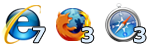 INSPECT printing is compatible with
IE 7+, Firefox 3+, Safari 3+Nombre/Número_________________________________ / _______	Fecha_______________________2R 1.7  Puedo usar sinónimos.     Práctica 1
 Lee la oración.    La señora estaba hablando, pero se calló a ver que su hijo se cayó al agua. ¿Cuál es un SINÓNIMO por la palabra hablando? Distractor Rationales

A. Student(s) may have noticed that this passage mentions dogs; however, this is not the BEST title for the story.
B. Student(s) may have realized that it would be a busy day for someone to do all of that chasing, but this is not the most descriptive title for this story.
C. Correct answer
D. Student(s) may have recognized that all of these animals are mentioned in the passage, but this is not the BEST title for the story. Lee la oración.    Regresamos a la casa después de que nos cansamos de la caza. ¿Cuál es un SINÓNIMO por las palabras la casa?  Lee la oración.    Me siento bien calmado sabiendo que puedo contar a ciento dieciocho. ¿Cuál es un SINÓNIMO por la palabra calmado?  Lee la oración.    Yo sé como se dice “pluma” en inglés. ¿Cuál es un SINÓNIMO por la palabra pluma?  Lee la oración.    Quería coser mi vestido pero mi mamá me llamó para cocer la cena.¿Cuál es un SINÓNIMO por la palabra mamá? 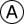 Acalladita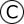 practicando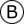 Bgritando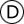 platicandoAla escuelala cuevaBel hogarla cazaAsuavetranquiloBcalmarsefrenéticoAcreyónlápizBlapiceromarcadorAtíapapáBpadremadre